Publicado en Madrid el 04/11/2019 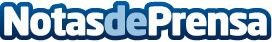 Consejos para conservar en buenas condiciones los objetos delicados de la casa, según OhMyBox!•	Algunas pertenencias como cuadros, instrumentos o botellas de vino necesitan de unos cuidados especiales para no estropearse
•	Guardar estos objetos en trasteros urbanos es una solución perfecta para mantenerlos en buen estado y al mismo tiempo ahorrar espacioDatos de contacto:Rocío Ramírez+34 91 524 74 38Nota de prensa publicada en: https://www.notasdeprensa.es/consejos-para-conservar-en-buenas-condiciones Categorias: Interiorismo Artes Visuales Música http://www.notasdeprensa.es